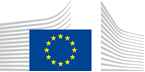 VACANCY NOTICESECONDED NATIONAL EXPERT TO THE EUROPEAN COMMISSION1.	Nature of the tasksThe European Anti-Fraud Office whose mission is to protect the financial interests of the European Union and to fight fraud, corruption and any other illegal activity, including misconduct within the European Institutions. In pursuing this mission in an accountable, transparent and cost-effective manner, OLAF aims to provide a quality service to the citizens of Europe. OLAF achieves its mission by conducting, in full independence, internal and external investigations, often in close cooperation with the competent Member State authorities. It also actively contributes to the design of a modern anti-fraud policy by assisting the EU Institutions with technical expertise. Unit 0.2 “Policy coordination and communication” is the interface of OLAF with all external and internal stakeholders of the Office. In close coordination with all other units, Unit 0.2 provides expertise, cooperation, liaising, coordinating and shaping messages to its key stakeholders for other OLAF units, OLAF hierarchy and the Commission. It ensures the coherence, clarity and quality of OLAF's communication and relations with both the public and the media, as well as with national administrations, other Commission services, institutional and international partners.We propose a SNE position for a stakeholders’ relations and policy coordinator to join the OLAF policy coordination and communication unit. As part of a small team of colleagues, he/she will coordinate relations with OLAF’s external and internal stakeholders, and contribute to the shaping of consistent, clear and impactful messages of the Office. He/she will contribute to fostering constructive cooperation with the wide range of OLAF’s institutional partners from Members States, EU Institutions, national, regional and international anti-corruption bodies and networks and other relevant partners.The SNE will contribute to the development of the Office's policies aimed at the protection of the Union's financial interests, ensure co-ordination with other DGs on policy issues and promote the protection of the Union's financial interests in other areas of EU policy. He/she will prepare briefings, speeches and contribute to the organisation of events. This requires working in close collaboration with a small team of colleagues and investigative units in the Office.2.	Main qualificationsa) Eligibility criteriaThe following eligibility criteria must be fulfilled by the candidate in order to be seconded to the Commission. Consequently, the candidate who does not fulfil all of these criteria will be automatically eliminated from the selection process.•	Professional experience: at least three years of professional experience in administrative, legal, scientific, technical, advisory or supervisory functions which are equivalent to those of function group AD;•	Seniority: candidates must have at least one year seniority with their employer that means having worked for an eligible employer as described in Art. 1 of the SNE decision on a permanent or contract basis for at least one year before the secondment; •	Linguistic skills: thorough knowledge of one of the EU languages and a satisfactory knowledge of another EU language to the extent necessary for the performance of the duties. SNE from a third country must produce evidence of a thorough knowledge of one EU language necessary for the performance of his duties.b)	Selection criteriaDiploma - university degree or - professional training or professional experience of an equivalent level  in the field(s) : stakeholders’ relations and policy coordination.Professional experienceProfessional experience in institutional or international relations and in policy coordination is required, preferably in the field of anti-fraud policy, law enforcement or of a similar area. A good record in coordinating external relations, in preparing speeches and briefings, would be an advantage. He/she should have sound analytical skills as well as political judgment. The SNE should have well-developed analytical skills, in addition to excellent communication and drafting skills. Team spirit, strong organisational skills and ability to adapt quickly to a new working environment are essential.Language(s) necessary for the performance of dutiesVery good command - oral and written - of English. Knowledge of other EU languages is an asset.3.	Submission of applications and selection procedureCandidates should send their application according to the Europass CV format (http://europass.cedefop.europa.eu/en/documents/curriculum-vitae) in English, French or German only to the Permanent Representation / Diplomatic Mission to the EU of their country, which will forward it to the competent services of the Commission within the deadline fixed by the latter. The CV must mention the date of birth and the nationality of the candidate. Not respecting this procedure or deadlines will automatically invalidate the application.Candidates are asked not to add any other documents (such as copy of passport, copy of degrees or certificate of professional experience, etc.). If necessary, these will be requested at a later stage. Candidates will be informed of the follow-up of their application by the unit concerned.4.	Conditions of the secondmentThe secondment will be governed by the Commission Decision C(2008)6866 of 12/11/2008 laying down rules on the secondment to the Commission of national experts and national experts in professional training (SNE Decision).The SNE will remain employed and remunerated by his/her employer during the secondment. He/she will equally remain covered by the national social security system. Unless for cost-free SNE, allowances may be granted by the Commission to SNE fulfilling the conditions provided for in Art. 17 of the SNE decision. During the secondment, SNE are subject to confidentiality, loyalty and absence of conflict of interest obligations, as provided for in Art. 6 and 7 of the SNE Decision.If any document is inexact, incomplete or missing, the application may be cancelled.Staff posted in a European Union Delegation are required to have a security clearance (up to SECRET UE/EU SECRET level according to Commission Decision (EU, Euratom) 2015/444 of 13 March 2015, OJ L 72, 17.03.2015, p. 53).The selected candidate has the obligation to launch the vetting procedure before getting the secondment confirmation.5.	Processing of personal dataThe selection, secondment and termination of the secondment of a national expert requires the Commission (the competent services of DG HR, DG BUDG, PMO and the DG concerned) to process personal data concerning the person to be seconded, under the responsibility of the Head of Unit of DG HR.B.1. The data processing is subject to the SNE Decision as well as the Regulation (EU) 2018/1725. Data is kept by the competent services for 7 years after the secondment (2 years for not selected experts).You have specific rights as a ‘data subject’ under Chapter III (Articles 14-25) of Regulation (EU) 2018/1725, in particular the right to access, rectify or erase your personal data and the right to restrict the processing of your personal data. Where applicable, you also have the right to object to the processing or the right to data portability.You can exercise your rights by contacting the Data Controller, or in case of conflict the Data Protection Officer. If necessary, you can also address the European Data Protection Supervisor. Their contact information is given below.Contact informationThe Data ControllerIf you would like to exercise your rights under Regulation (EU) 2018/1725, or if you have comments, questions or concerns, or if you would like to submit a complaint regarding the collection and use of your personal data, please feel free to contact the Data Controller, Unit HR.B.1, HR-B1-DPR@ec.europa.eu.The Data Protection Officer (DPO) of the CommissionYou may contact the Data Protection Officer (DATA-PROTECTION-OFFICER@ec.europa.eu) with regard to issues related to the processing of your personal data under Regulation (EU) 2018/1725.The European Data Protection Supervisor (EDPS)You have the right to have recourse (i.e. you can lodge a complaint) to the European Data Protection Supervisor (edps@edps.europa.eu) if you consider that your rights under Regulation (EU) 2018/1725 have been infringed as a result of the processing of your personal data by the Data Controller.To the attention of candidates from third countries: your personal data can be used for security checks.Post identification:(DG-DIR-UNIT)OLAF-02Head of Unit:Email address:Telephone:Number of available posts:Suggested taking up duty:Suggested initial duration:Place of secondment:Jana CAPPELLOjana.cappello@ec.europa.eu  +32 229-8554914th quarter 2022 2 years1 Brussels   Luxemburg   Other: ……………..    With allowances                     Cost-freeThis vacancy notice is also open to    the following EFTA countries :
	 Iceland   Liechtenstein   Norway   Switzerland
	 EFTA-EEA In-Kind agreement (Iceland, Liechtenstein, Norway)
    the following third countries:
    the following intergovernmental organisations:This vacancy notice is also open to    the following EFTA countries :
	 Iceland   Liechtenstein   Norway   Switzerland
	 EFTA-EEA In-Kind agreement (Iceland, Liechtenstein, Norway)
    the following third countries:
    the following intergovernmental organisations: